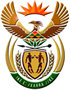 DEPARTMENT: PUBLIC ENTERPRISESNATIONAL ASSEMBLYQUESTION FOR WRITTEN REPLYQUESTION No: 236QUESTION: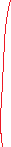 236.	Ms B M van Minnen (DA) to ask the Minister of Public Enterprises:With regard to the potential shift of Eskom from Public Enterprises to Energy, has a legal opinion and/or advice been sought; if not, why was such advice not requested; if so, what are the contents of the advice? NW240E										REPLY: The Department of Public Enterprises has not sourced a legal opinion. Please see my response to your question 237. Remarks:      					Reply: Approved / Not approvedJacky Molisane					PJ Gordhan, MP		Acting Director-General	    			Minister Date:							Date: